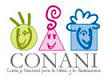 Consejo Nacional para la Niñez y la Adolescencia.(CONANI)Estadísticas de las Quejas, Reclamaciones y Sugerencias recibidas a través del Portal 311 durante el segundo trimestre año 2021 (abril-junio).                        Fuente: Registro Administrativo de la Oficina de Libre Acceso a la Información (OAI)Cuadro 1. Estadísticas de las Quejas, Reclamaciones y Sugerencias recibidas durante el segundo trimestre del año 2021 (abril-junio).Cuadro 1. Estadísticas de las Quejas, Reclamaciones y Sugerencias recibidas durante el segundo trimestre del año 2021 (abril-junio).Cuadro 1. Estadísticas de las Quejas, Reclamaciones y Sugerencias recibidas durante el segundo trimestre del año 2021 (abril-junio).Cuadro 1. Estadísticas de las Quejas, Reclamaciones y Sugerencias recibidas durante el segundo trimestre del año 2021 (abril-junio).MesesAbiertoCerradosCreados En proceso DeclinadosAbril00000Mayo00000Junio00000Total00000Fuente: Registro Administrativo de la Oficina de Libre Acceso a la Información (OAI)Fuente: Registro Administrativo de la Oficina de Libre Acceso a la Información (OAI)Fuente: Registro Administrativo de la Oficina de Libre Acceso a la Información (OAI)Fuente: Registro Administrativo de la Oficina de Libre Acceso a la Información (OAI)